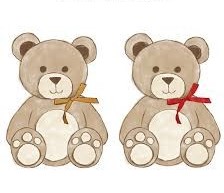 MARZEC   -   Grupa  -  MISIE
KRĄG TEMATYCZNY :  MARZEC 
KRĄG TEMATYCZNY : „Wiosno! Gdzie jesteś!”Tematy tygodnia: - Wiosna tuż, tuż; Jak dbać o zdrowie?;                                          Wiosna, Wiosna, Wiosna  ach to Ty.Umiejętność ogólna:-nabywanie świadomości pro zdrowotnej (ruch, przestrzeganie zasad      żywieniowych itd. )-doskonalenie umiejętności współpracy z innymi oraz przestrzeganie ustalonych   reguł zabawy-poznanie wybranych zawodów związanych z leczeniem ludzi-doskonalenie umiejętności wypowiadania się na podany temat również  odpowiadanie na pytania do treści utworów literackich- nabywanie umiejętności prowadzenia rozmowy z przestrzeganiem zasad  słuchania-dostrzeganie piękna budzącej się do życie przyrody- ćwiczenie koncentracji uwagi podczas zajęć z całą grupąWIERSZ  (do słuchania )„Dla każdego coś zdrowego” – S. Karaszewski Jeśli chcesz się żywić zdrowo,jadaj zawsze kolorowo! Jedz owoce i jarzyny,to najlepsze witaminy!Chleb razowy z grubym ziarnem, zdrowe jest pieczywo czarne! Na kanapkę, prócz wędliny, połóż listek zieleniny!I kapusta, i sałata, w witaminy jest bogata! Oprócz klusek i kotletaniech się z jarzyn składa dieta! Mleko, jogurt, ser, maślankato jest twoja wyliczanka! Chude mięso, drób i ryba to najlepsze białko chyba!Sok warzywny, owocowy, kolorowy jest i zdrowy! Sosy lepsze są niż tłuszcze,niech się w tłuszczu nic nie pluszcze!Zostaw smalec, dolej olej, niech na olej będzie kolej!Dobra także jest oliwa, bo dla zdrowia sprawiedliwa! PIOSENKA  (do słuchania i śpiewania)„Maszeruje Wiosna”.I. Tam daleko gdzie wysoka sosna
Maszeruje drogą mała wiosna
Ma spódniczkę mini sznurowane butki
I jeden warkoczyk krótkiRef. Maszeruje wiosna
A ptaki wokoło
Lecą i świergocą
Głośno i wesoło
Maszeruje wiosna                                                                                                  w ręku trzyma kwiat,                                                                                                  gdy go w górę wznosi
Zielenieje świat.II. Nosi wiosna dżinsową kurteczkę
Na ramieniu małą torebeczkę
Chętnie żuje gumę i robi balony
A z nich każdy jest zielony.III. Wiosno wiosno nie zapomnij o nas
Każda trawka chce być już zielona
Gdybyś zapomniała inną drogą poszła
Zima by została mroźnaKolejny „Kolorowy ” - Dzień Fioletowy w grupie ,,Misiów’’ odbędzie się 25 . 03 . 2022r. Na ile to możliwe, w tym dniu dzieci z grupy ,,Misie’’ przychodzą ubrane w rzeczy koloru  FIOLETOWEGO